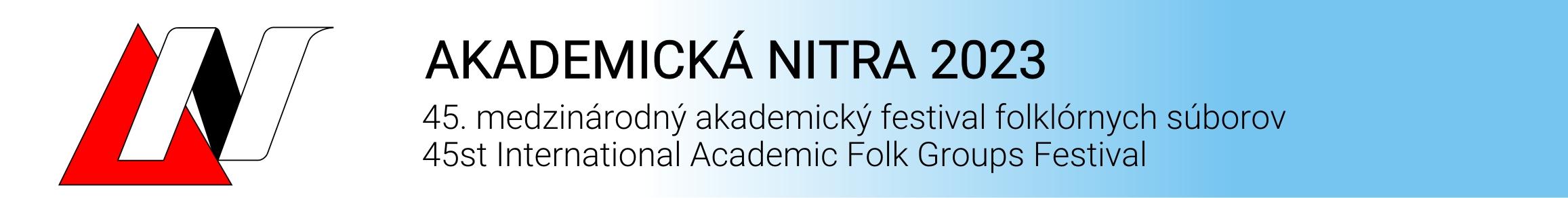 Application formFor the 45st International Academic Folk Groups FestivalAkademická  Nitra  2023Other important information, comments and requests:Date, time and place of arrival: 4 July 2023  (5 July - until noon) Slovak University of Agricultural in NitraDate, time and place of departure: 8 July  2023 in the morningPlease, enclose the list of names of all members of the group.Application with enclosed current photo (appropriate to the bulletin) should be sent by the deadline 15.4. 2023 to the following address: an2023@uniag.sk..................................................                                             ........................................founder of the group		head of the group   (stamp and signature)                                             	(stamp and signature) Name of the group:	Zespół Pieśni i Tańca „JAWOR“ Uniwersytetu Przyrodniczego w LublinieZespół Pieśni i Tańca „JAWOR“ Uniwersytetu Przyrodniczego w LublinieZespół Pieśni i Tańca „JAWOR“ Uniwersytetu Przyrodniczego w LublinieZespół Pieśni i Tańca „JAWOR“ Uniwersytetu Przyrodniczego w LublinieZespół Pieśni i Tańca „JAWOR“ Uniwersytetu Przyrodniczego w LublinieEnglish name of the group:The Folk Song and Dance Ensemble "JAWOR"University of Life Sciences in LUBLINThe Folk Song and Dance Ensemble "JAWOR"University of Life Sciences in LUBLINThe Folk Song and Dance Ensemble "JAWOR"University of Life Sciences in LUBLINThe Folk Song and Dance Ensemble "JAWOR"University of Life Sciences in LUBLINThe Folk Song and Dance Ensemble "JAWOR"University of Life Sciences in LUBLINFounder of the group: Józef Dzik, founder and first choreoghraph of the Ensemble,Bogusław szot –   Co-founderJózef Dzik, founder and first choreoghraph of the Ensemble,Bogusław szot –   Co-founderJózef Dzik, founder and first choreoghraph of the Ensemble,Bogusław szot –   Co-founderJózef Dzik, founder and first choreoghraph of the Ensemble,Bogusław szot –   Co-founderJózef Dzik, founder and first choreoghraph of the Ensemble,Bogusław szot –   Co-founderAddress: ul. Akademicka 13,20-950 LUBLIN, POLANDul. Akademicka 13,20-950 LUBLIN, POLANDul. Akademicka 13,20-950 LUBLIN, POLANDul. Akademicka 13,20-950 LUBLIN, POLANDul. Akademicka 13,20-950 LUBLIN, POLANDE - mail:  jawor@up.lublin.pl jawor@up.lublin.pl jawor@up.lublin.pl jawor@up.lublin.pl jawor@up.lublin.plWeb page:https://up.lublin.pl/edukacja/student/dzialalnosc-studencka/jawor/https://up.lublin.pl/edukacja/student/dzialalnosc-studencka/jawor/https://up.lublin.pl/edukacja/student/dzialalnosc-studencka/jawor/https://up.lublin.pl/edukacja/student/dzialalnosc-studencka/jawor/https://up.lublin.pl/edukacja/student/dzialalnosc-studencka/jawor/Other contact information (tel., fax):Office phone : +48 81 44 11 492Office phone : +48 81 44 11 492Office phone : +48 81 44 11 492Office phone : +48 81 44 11 492Office phone : +48 81 44 11 492Director of the group (name and contact information):Mr.  Jerzy Horbowski-Zaranek Mobile (private) : +48 501 69 39 49Mr.  Jerzy Horbowski-Zaranek Mobile (private) : +48 501 69 39 49Mr.  Jerzy Horbowski-Zaranek Mobile (private) : +48 501 69 39 49Mr.  Jerzy Horbowski-Zaranek Mobile (private) : +48 501 69 39 49Mr.  Jerzy Horbowski-Zaranek Mobile (private) : +48 501 69 39 49Artistic leader of the group (name and contact information):Mr.  Jan Pogonowski Mr.  Jan Pogonowski Mr.  Jan Pogonowski Mr.  Jan Pogonowski Mr.  Jan Pogonowski Organizing leader of the group (name and contact information):Mr Tomasz Chmurski Mobile (private) : +48 785 230 972Mr Tomasz Chmurski Mobile (private) : +48 785 230 972Mr Tomasz Chmurski Mobile (private) : +48 785 230 972Mr Tomasz Chmurski Mobile (private) : +48 785 230 972Mr Tomasz Chmurski Mobile (private) : +48 785 230 972Other leaders: Number of members (including the leaders):35men:18women:17Number of students from the totalnumber of members:  30men:15women:15Date of the establishment:   19601960196019601960Short profile of thegroup:(max 700 characters)„JAWOR” the Folk Song and Dance Ensemble of University of Life Science in Lublin was founded in 1960 by Bogusław Szot and Jozef Dzik. The former was also the founder of the University Choir, the flatter worked as a group’s choreographer and its Artistic Director.   The group’s repeitoire contains a mixture of dances from its own, LUBLIN region as well as various regions of Poland like  Chełm, Kaszuby, Silesia, Podlasie,  Kurpie,  Wielkopolska,  Opoczno,  Łowicz,  Resovia, Kraków, Żywiec, Sądeckie, Spiskie and Cieszyńskie. Also the Ensemble performs a number of national dances such as cracovienne, kouiaviak, polonaise and mazurka from Stanisław Moniuszko’s  „Straszny Dwór” opera.For over than half a century of its activity the group has given over 4500 life concerts. It made almost hundred thirty trips abroad visiting over 56 countries on all continents. It is well known and recognized in most European countries as well as in Argentina, the Azores Islands, Australia (twice), Brazil, Canada, Ceylon, Chile, China, Columbia, Costa Rica, Dominicana Republic, Ecuador, Egipt, the Republic of Fiji Islands, Hawai Islands, India, Izrael, Libya, Malaysia (2x) , Mexico, New Zealand, Peru, Puerto Rico (3x), the USA(3X), South Korea, Thailand, Canary Islands and „JAWOR” the Folk Song and Dance Ensemble of University of Life Science in Lublin was founded in 1960 by Bogusław Szot and Jozef Dzik. The former was also the founder of the University Choir, the flatter worked as a group’s choreographer and its Artistic Director.   The group’s repeitoire contains a mixture of dances from its own, LUBLIN region as well as various regions of Poland like  Chełm, Kaszuby, Silesia, Podlasie,  Kurpie,  Wielkopolska,  Opoczno,  Łowicz,  Resovia, Kraków, Żywiec, Sądeckie, Spiskie and Cieszyńskie. Also the Ensemble performs a number of national dances such as cracovienne, kouiaviak, polonaise and mazurka from Stanisław Moniuszko’s  „Straszny Dwór” opera.For over than half a century of its activity the group has given over 4500 life concerts. It made almost hundred thirty trips abroad visiting over 56 countries on all continents. It is well known and recognized in most European countries as well as in Argentina, the Azores Islands, Australia (twice), Brazil, Canada, Ceylon, Chile, China, Columbia, Costa Rica, Dominicana Republic, Ecuador, Egipt, the Republic of Fiji Islands, Hawai Islands, India, Izrael, Libya, Malaysia (2x) , Mexico, New Zealand, Peru, Puerto Rico (3x), the USA(3X), South Korea, Thailand, Canary Islands and „JAWOR” the Folk Song and Dance Ensemble of University of Life Science in Lublin was founded in 1960 by Bogusław Szot and Jozef Dzik. The former was also the founder of the University Choir, the flatter worked as a group’s choreographer and its Artistic Director.   The group’s repeitoire contains a mixture of dances from its own, LUBLIN region as well as various regions of Poland like  Chełm, Kaszuby, Silesia, Podlasie,  Kurpie,  Wielkopolska,  Opoczno,  Łowicz,  Resovia, Kraków, Żywiec, Sądeckie, Spiskie and Cieszyńskie. Also the Ensemble performs a number of national dances such as cracovienne, kouiaviak, polonaise and mazurka from Stanisław Moniuszko’s  „Straszny Dwór” opera.For over than half a century of its activity the group has given over 4500 life concerts. It made almost hundred thirty trips abroad visiting over 56 countries on all continents. It is well known and recognized in most European countries as well as in Argentina, the Azores Islands, Australia (twice), Brazil, Canada, Ceylon, Chile, China, Columbia, Costa Rica, Dominicana Republic, Ecuador, Egipt, the Republic of Fiji Islands, Hawai Islands, India, Izrael, Libya, Malaysia (2x) , Mexico, New Zealand, Peru, Puerto Rico (3x), the USA(3X), South Korea, Thailand, Canary Islands and „JAWOR” the Folk Song and Dance Ensemble of University of Life Science in Lublin was founded in 1960 by Bogusław Szot and Jozef Dzik. The former was also the founder of the University Choir, the flatter worked as a group’s choreographer and its Artistic Director.   The group’s repeitoire contains a mixture of dances from its own, LUBLIN region as well as various regions of Poland like  Chełm, Kaszuby, Silesia, Podlasie,  Kurpie,  Wielkopolska,  Opoczno,  Łowicz,  Resovia, Kraków, Żywiec, Sądeckie, Spiskie and Cieszyńskie. Also the Ensemble performs a number of national dances such as cracovienne, kouiaviak, polonaise and mazurka from Stanisław Moniuszko’s  „Straszny Dwór” opera.For over than half a century of its activity the group has given over 4500 life concerts. It made almost hundred thirty trips abroad visiting over 56 countries on all continents. It is well known and recognized in most European countries as well as in Argentina, the Azores Islands, Australia (twice), Brazil, Canada, Ceylon, Chile, China, Columbia, Costa Rica, Dominicana Republic, Ecuador, Egipt, the Republic of Fiji Islands, Hawai Islands, India, Izrael, Libya, Malaysia (2x) , Mexico, New Zealand, Peru, Puerto Rico (3x), the USA(3X), South Korea, Thailand, Canary Islands and „JAWOR” the Folk Song and Dance Ensemble of University of Life Science in Lublin was founded in 1960 by Bogusław Szot and Jozef Dzik. The former was also the founder of the University Choir, the flatter worked as a group’s choreographer and its Artistic Director.   The group’s repeitoire contains a mixture of dances from its own, LUBLIN region as well as various regions of Poland like  Chełm, Kaszuby, Silesia, Podlasie,  Kurpie,  Wielkopolska,  Opoczno,  Łowicz,  Resovia, Kraków, Żywiec, Sądeckie, Spiskie and Cieszyńskie. Also the Ensemble performs a number of national dances such as cracovienne, kouiaviak, polonaise and mazurka from Stanisław Moniuszko’s  „Straszny Dwór” opera.For over than half a century of its activity the group has given over 4500 life concerts. It made almost hundred thirty trips abroad visiting over 56 countries on all continents. It is well known and recognized in most European countries as well as in Argentina, the Azores Islands, Australia (twice), Brazil, Canada, Ceylon, Chile, China, Columbia, Costa Rica, Dominicana Republic, Ecuador, Egipt, the Republic of Fiji Islands, Hawai Islands, India, Izrael, Libya, Malaysia (2x) , Mexico, New Zealand, Peru, Puerto Rico (3x), the USA(3X), South Korea, Thailand, Canary Islands and Participation in thefestivals, achieved results, success:(max 300 characters)The most valuable ones were the Oscar Kolberg Medal awarded in the year 2000, and merit award „The Ambasador of the Lublin District” in the year 2003. The most valuable ones were the Oscar Kolberg Medal awarded in the year 2000, and merit award „The Ambasador of the Lublin District” in the year 2003. The most valuable ones were the Oscar Kolberg Medal awarded in the year 2000, and merit award „The Ambasador of the Lublin District” in the year 2003. The most valuable ones were the Oscar Kolberg Medal awarded in the year 2000, and merit award „The Ambasador of the Lublin District” in the year 2003. The most valuable ones were the Oscar Kolberg Medal awarded in the year 2000, and merit award „The Ambasador of the Lublin District” in the year 2003. Programme of the festival competitive performances:Programme of the festival competitive performances:Programme of the festival competitive performances:Programme of the festival competitive performances:Programme of the festival competitive performances:Programme of the festival competitive performances:Name of the programme:   Not decided YETNot decided YETNot decided YETNot decided YETNot decided YETCharacterisation of the programme (topic, area, author, etc.):(max 1500 characters) ....................Choreography:  ....................Music Arrangement:  ....................Leader of the folk band:  Mr. Krzysztof Kramek – Music and Band DirectorMr. Krzysztof Kramek – Music and Band DirectorMr. Krzysztof Kramek – Music and Band DirectorMr. Krzysztof Kramek – Music and Band DirectorMr. Krzysztof Kramek – Music and Band DirectorTechnical requirements6 microphones6 microphones6 microphones6 microphones6 microphonesNumber of musicians6 musicians6 musicians6 musicians6 musicians6 musicians